الجمـهـوريـة  الجزائـريـة  الديمقـراطـيـة  الشـعـبيـةREPUBLIQUE ALGERIENNE DEMOCRATIQUE ET POPULAIRESignature de la convention entre Blida 2 et Kirikkale – Ankara, Turquie le jeudi 14/02/2019, à 10h, à l’amphithéâtre « El maârifa »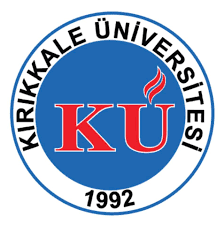 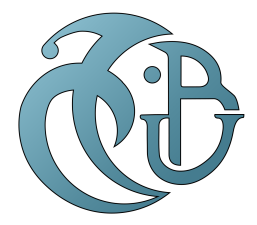 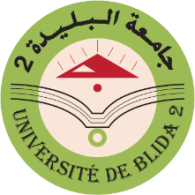 Programme de la cérémonie de la signature de la convention :10h : Ouverture des festivités de la cérémonie (Animation : Présentation des relations bilatérales entre l’Algérie et la Turquie + La coopération entre les deux universités)10h15 : L’hymne national algérien10h20 : L’hymne national turc10h25 : Allocution du recteur de l’université Blida 2, Prof. Khaled RAMOUL10h40 : Allocution du recteur de l’université Blida 1, Prof. Mohammed BEZZINA10h45 : Allocution du recteur de l’université Kirikkale – Ankara, Turquie, Prof. Ersan ASLAN11h00 : Pause musicale, chant andalous11h20 : Signature de la convention entre les deux partiesMINISTERE DE L’ENSEIGNEMENT SUPERIEUR ETDE LA RECHERCHE SCIENTIFIQUEMINISTERE DE L’ENSEIGNEMENT SUPERIEUR ETDE LA RECHERCHE SCIENTIFIQUEوزارة التعليم العالي والبحث العلميUNIVERSITE  BLIDA2جـامـعـة  البـلـيـدة2Vice-rectorat chargé des relations extérieures, de la coopération, de l’animation et la communication et des manifestations scientifiquesنيابـة مديريـة الجامعـة المكلفـة بالعلاقـات الخارجيـة، بالتعـاون، بالتنشيـط والاتصـالوبالتظاهـرات العلميـةDélégation de l’université KırıkkalePr. Dr. Ersan ASLAN, Recteur de L’Université de Kırıkkale.Pr. Dr. Nihat İNANÇ, Vice Recteur des relations internationales de L’Université de KırıkkalePr. Dr.  Ahmet  BİLGİN, Doyen de la Faculté de DroitPr. Dr. İlhami SIĞIRCI, Chef du Département des Langues et Littératures Occidentales